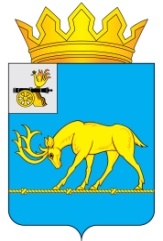 АДМИНИСТРАЦИЯ МУНИЦИПАЛЬНОГО ОБРАЗОВАНИЯ«ТЕМКИНСКИЙ РАЙОН» СМОЛЕНСКОЙ ОБЛАСТИПОСТАНОВЛЕНИЕот  20.02.2017 г.  № 85                                                                           с. ТемкиноОб утверждении Административного регламента предоставления Администрацией муниципального образования «Темкинский район» Смоленской области муниципальной услуги «Выдача разрешения на строительство при строительстве, реконструкции объекта капитального строительства на территории муниципального образования «Темкинский район» Смоленской области.В соответствии с Градостроительным кодексом Российской Федерации, Федеральным законом от 27.07.2010 г. № 210-ФЗ «Об организации предоставления государственных и муниципальных услуг», Уставом муниципального образования «Темкинский район» Смоленской области,  Администрация  муниципального образования «Темкинский район» Смоленской области  п о с т а н о в л я е т:1. Утвердить Административный регламент предоставления Администрацией муниципального образования «Темкинский район» Смоленской области муниципальной услуги «Выдача разрешения на строительство при строительстве, реконструкции объекта капитального строительства на территории муниципального образования «Темкинский район» Смоленской области.2. Постановление Администрации муниципального образования «Темкинский район» Смоленской области от 05.08.2014 года № 393 «Об утверждении Административного регламента Администрации муниципального образования «Темкинский район» Смоленской области по предоставлению муниципальной услуги «Выдача (продление) разрешения на строительство, реконструкцию объектов капитального строительства на территории муниципального образования «Темкинский район» Смоленской области» и Административный регламент Администрации муниципального образования «Темкинский район» Смоленской области по предоставлению муниципальной услуги «Выдача (продление) разрешения на строительство, реконструкцию объектов капитального строительства на территории муниципального образования «Темкинский район» Смоленской области» считать утратившими силу.3. Опубликовать данное постановление на официальном сайте Администрации муниципального образования «Темкинский район» Смоленской области.4. Контроль за исполнением настоящего постановления возложить на заместителя Главы муниципального образования «Темкинский район» Смоленской области В.И. Волкова.Глава муниципального образования «Темкинский район» Смоленской области                                              С.А. Гуляев  Отп. 1 экз. – в делоИсп. Е.В. Голанцевател. 2-14-4416.02.2017 г.Визы:         В.И. Волков         А.М. Муравьев         Н.Д. ШиряеваВ.Н. Беляев Разослать:           прокуратура,           райсовет,           инженер-программист